おうちでシリメシクーポン券事業　参加申込方法以下の１～３いずれかの方法にて、お申込みください。１．ＱＲコードを読み取り、必要事項記載、写真添付の上、メールを送信。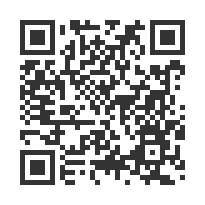 右のＱＲコードを読み込んでいただくと、塩尻商工会議所宛てのメールが作成されます。２．必要事項記載、写真添付の上、以下のメールアドレス宛てにメールを送信。ｴｽ ｴｲﾁ ｱｲ ｱｰﾙ ｱｲ ｴﾑ ｲｰ ｴｽ ｴｲﾁ ｱｲ ＠ ｴｽ ｴｲﾁ ｱｲ ｵｰ ｼﾞｪｲ ｱｲ ｱｰﾙ ｱｲ ﾄﾞｯﾄ ｵｰ ｱｰﾙ ﾄﾞｯﾄ ｼﾞｪｲ ﾋﾟｰshirimeshi＠shiojiri.or.jp【 記 載 事 項 】◆件名：【シリメシクーポン券事業申込　①店名】②塩尻商工会議所の　会員・非会員（該当する方を選択）③店舗住所④電話番号⑤事業所URL⑥サービス内容（テイクアウト、デリバリーの該当するもの。複数可。）⑦一言コメント（30字以内）⑧掲載する写真を添付（1点・4MB以内）⑨営業許可番号⑩担当者名⑪メールアドレス※上記は、チラシ・ＨＰ等に掲載させていただきます３．パソコン、スマートフォン等がなく、１.２の方法でお申し込みができない方は、　　裏面のＦＡＸ返信票を記載し、ＦＡＸ送信（０２６３－５１－１３８８）していただくか、塩尻商工会議所（電話：０２６３―５２―０２５８）までご連絡ください。サイトでは写真または事業所名をクリックすると自社のURLまたは会議所の商品情報へジャンプします。会議所HPの商品情報を更新してもらうと商品PRが多くできますので、各自会議所のHPにログインしていただき、編集をお願いいたします。ログイン・編集の仕方がわからない方は、会議所にお問い合わせください。＊＊＊＊＊＊＊＊＊＊＊＊ＦＡＸ返信票＊＊＊＊＊＊＊＊＊＊＊＊（ＦＡＸ：０２６３－５１－１３８８）番号のお間違いにご注意ください。おうちでシリメシクーポン券事業　参加申込書※上記は、チラシ・ＨＰ等に掲載させていただきます店名店名塩尻商工会議所の　会員　・　非会員店舗住所〒塩尻市電話番号事業所URLサービス内容テイクアウト　　／　　デリバリー（該当するものすべてにマルをしてください。）一言コメント（30字以内）例：○○が自慢のメニューです。掲載する写真（1点）メールにて塩尻商工会議所（shirimeshi@shiojiri.or.jp）へ送付してください。写真データの提出が困難な方は、塩尻商工会議所にお問い合わせください。営業許可番号（※8桁）担当者名メールアドレス